College of Humanities and Social SciencesAPPLICATION FOR INDEPENDENT STUDY CONTRACT*PROJECT DESCRIPTION (to be decided by Instructor with student, please include student proposal. Professor must include bibliography) Note: Include attachments if necessary like your syllabusMETHOD OF EVALUATION (to be completed by Instructor. Must include number of meetings with student and other requirements such as papers, exams, journal etc.) REQUIRED APPROVALS:Instructor’s Signature: ________________________________ Date: ________________Executive Director’s signature: ___________________________Date: _______________Student’s signature: ______________________________________Date:_______________College Dean’s signature: ______________________________Date: ________________*Credit will be granted ONLY if this application is approved and processed throughThe College of Liberal Arts.Denied By: _______________ Date: ____________ Reason: _________________Date:       Degree Program/Major: EnglishDegree Program/Major: EnglishDegree Program/Major: EnglishDegree Program/Major: EnglishDegree Program/Major: EnglishDegree Program/Major: EnglishSemester & Year:  Fall 19Semester & Year:  Fall 19Students Name:  Students Name:  Students Name:  Students Name:  Student ID:  Student ID:  Student ID:  Student ID:  Cum. GPA:    Address: 88 Daxue Rd, Ouhai, Wenzhou, Zhejiang Province, China     Address: 88 Daxue Rd, Ouhai, Wenzhou, Zhejiang Province, China     Address: 88 Daxue Rd, Ouhai, Wenzhou, Zhejiang Province, China     Address: 88 Daxue Rd, Ouhai, Wenzhou, Zhejiang Province, China     Address: 88 Daxue Rd, Ouhai, Wenzhou, Zhejiang Province, China     Address: 88 Daxue Rd, Ouhai, Wenzhou, Zhejiang Province, China     Address: 88 Daxue Rd, Ouhai, Wenzhou, Zhejiang Province, China     Address: 88 Daxue Rd, Ouhai, Wenzhou, Zhejiang Province, China     Address: 88 Daxue Rd, Ouhai, Wenzhou, Zhejiang Province, China     Home Tel #:     Home Tel #:     Work Tel #:      Work Tel #:      Work Tel #:      Work Tel #:      Cell #: Cell #: Cell #: Email:  Email:  Email:  Email:  Email:  Email:  Email:  Email:  Email:  Department & Course: ENG 4812Department & Course: ENG 4812Department & Course: ENG 4812Section #:   4Section #:   4Section #:   4Course Credit: 3 Course Credit: 3 Course Credit: 3 Instructor’s Name: Instructor’s Name: Instructor’s Name: Instructor’s Name: Instructor’s Name: Department: EnglishDepartment: EnglishDepartment: EnglishDepartment: EnglishTitle:  Independent Study add your title     COPIES TO:REGISTRARDEAN’S OFFICEDEPARTMENTINSTRUCTORSTUDENTSScanned copyOriginal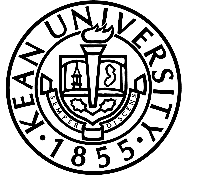 